《英语写作（2）课程教学大纲》      【英语写作2】【 English Writing(2)】一、基本信息课程代码：【2020161】课程学分：【2】面向专业：【英语】课程性质：【专业基础必修课】开课院系：外国语学院英语系使用教材：教材：【《英语写作基础教程》（第三版）；丁往道、吴冰主编，高等教育出版社，2011.】参考书目:  1.【《写作教程》邹申编著，上海外语教育出版社，2013年4月】2.【英语写作手册(英文版)(修订版)(新经典高等学校英语专业系列教材)；丁往道等著，外语教学与研究出版社，1994.】3. 【英语写作手册(中文版)(修订版)；丁往道、吴冰、钟美荪等著，外语教学与研究出版社，2010.】课程网站网址：http://www.gench.edu.cn/先修课程：【英语写作1，2020160（2），综合英语1, 2020340(4); 综合英语2, 2020341(4); 英语语法1,2，2010180,（4）】二、课程简介英语写作（2）课程是英语专业一二年级阶段的必修课，该课程旨在从句法、段落、篇章的角度，通过分析英、美作家的作品，以及中国学生的习作，突出英语写作的基本特点，掌握英语写作的主要方法。本课程是英语专业本科阶段的一门重要的实践课和专业技能课。该课程的开设有利于提高学生的语言运用能力、提升学生英文写作的水平，特别是应用文类的写作水平，掌握规范的应用文写作方法，提高写作素养，为未来的就业创造良好自身条件。本课程教材内容包括摘要、作文、应用文及学术论文的写作方法。本课程重在引导学生进行实践，循序渐进地提高英语写作水平。本课程教学过程中, 教师有意识、有计划、有目的地把思政的内容从课程的开始贯穿到课程的结束，坚持显性教育和隐性教育相统一，挖掘课程中和教学方式中蕴含的思想政治教育资源，将学科文化、职业操守、道德规范、法律、思想认识和政治观念有机融入教学过程，实现全员全程全方位育人。三、选课建议英语写作2课程是英语专业一、二年学生的核心必修课程，其前提是学生应具有扎实的语言基本功、主要的语法知识，培养用英语思维、写作的能力，同时学生应具备一定的自主学习能力。四、课程与专业毕业要求的关联性备注：LO=learning outcomes（学习成果）五、课程目标/课程预期学习成果（预期学习成果要可测量/能够证明）六、课程内容本课程2个学分, 在一个学期内开设, 每周2学时,共计32学时，其中16课时用于讲授，16课时用于写作实践。课程要求以教师讲解,学生练习为主。授课重点应该放在写作技能技巧的训练上,充分利用网上资源和现代技术设备,扩大学生的阅读量，利用视频展示台把学生所写的优秀文章向全班展示,对普遍性的问题进行分析，加强学生的写作规范意识。七、课内实验名称及基本要求列出课程实验的名称、学时数、实验类型（演示型、验证型、设计型、综合型）及每个实验的内容简述。八、评价方式与成绩撰写人：          系主任审核签名：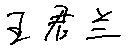 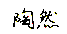 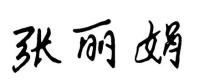 审核时间：2021.9.1专业毕业要求关联LO112应用书面或口头形式，阐释自己的观点，有效沟通。LO212：能搜集、获取达到目标所需要的学习资源，实施学习计划、反思学习计划、持续改进，达到学习目标。L0311理解并掌握英语语音、语法、词汇基本知识LO332掌握中西方文化比较方法，提高分析问题与解决问题的能力。L0512 有质疑精神，能有逻辑的分析与批判。LO51：同群体保持良好的合作关系，做集体中的积极成员；善于从多个维度思考问题，利用自己的知识与实践来提出新设想。LO71：愿意服务他人、服务企业、服务社会；为人热忱，富于爱心，懂得感恩（“感恩、回报、爱心”为我校校训内容之一）序号课程预期学习成果课程目标（细化的预期学习成果）教与学方式评价方式1LO112培养写作的基本能力，应用书面形式阐释自己的观点，有效沟通。任课教师布置写作任务，指导学生进行课内外写作实践。写短文、写读书摘要2LO212能自主阅读不同题材和体裁的文章任课教师布置阅读任务，让学生课前预习，并在课堂内进行读写的训练。课堂问答、写作3L0311理解并掌握英语语音、语法、词汇基本知识。掌握写作方法，具备准确表达文章主旨的能力。教师通过课堂讲授进行示范、并组织学生进行讨论。讨论、写概要、短文4LO332掌握中西方文化比较方法，提高分析问题与解决问题的能力。能够运用英语语言基本技能进行写作表达。了解中国传统文化，坚定中国特色社会主义理论自信、道路自信、文化自信，具备仁爱之心、家国情怀，乐于奉献1.教师通过课堂讲授进行示范、并组织学生进行讨论汉英语在写作上的差异并组织学生进行讨论。2.依据不同场合下的写作要求，让学生进行课堂展示。讨论、Presentation5LO512LO51：LO71：有质疑精神，能有逻辑的分析与批判。理解不同场合要求的写作规范。同群体保持良好的合作关系，做集体中的积极成员；善于从多个维度思考问题，利用自己的知识与实践来提出新设想。愿意服务他人、服务企业、服务社会；为人热忱，富于爱心，懂得感恩（“感恩、回报、爱心”为我校校训内容之一）1.对同伴的习作进行同伴互评2.对不同题材和体裁的范文的谋篇布局和写作方法进行小组讨论3.写作课外指导写一篇500词的英语写作实践总结报告章节知识点和能力要求教学难点理论/实践课时数第5章写摘要知道摘要的用途和写作程序， 理解摘要写作的要求，运用摘要写作的知识来分析范文，并进行大量摘要写作训练， 提高观察分析、逻辑思考的综合能力，能够对自己的摘要写作进行正确评价。结合教材中范文的主题及测试中文章的主题，将社会主义核心价值观融入到授课中。课程思政元素：范文分析：自由、平等、敬业、诚信、友善测试文章：关爱他人、学会感恩摘要写作程序、要求如何提炼浓缩文章大意及写作方法摘要写作训练学生习作反馈理论3课时/实践3课时第6章写完整的作文知道好作文的标准、撰写作文的步骤、作文的三大组成部分及记叙文、说明文、议论文的体裁特点、结构及写作方法， 理解文章的类型（描写文、记叙文、说明文、议论文）及各自特点，运用写作知识来分析不同类型文章的范文，并进行写作训练， 综合写作知识以表达思想的准确性与鲜明性，提高观察分析、逻辑思考、批判性思维的综合能力，对自己的短文写作进行正确评价。本章课程思政内容：结合教材中范文的主题，将课程思政元素渗透在范文的分析与作文实践中。课程思政元素：记叙文：范文分析：The Fun They Had（教育发展趋势） 说明文：范文分析：The History of the Internet（正确认识和利用互联网）The Dragon Boat Festival(弘扬中国传统文化，坚定文化自信---深入了解中国传统节日端午节)议论文：1）范文分析：No Cheating诚信教育---诚信考试，杜绝作弊，在范文分析中融入做人的道理和今后学习工作中应持有的诚信、严谨、敬业的思想态度。2）范文分析：Artificial Intelligence人工智能的利与弊---正确认识人工智能，在范文分析中引导学生正确认识人工智能的快速发展，提高学生的思政素养。3）习作讲评：杜绝沉溺计算机游戏---挖掘积极情绪、发展美德4）习作讲评：人类命运共同体：提倡低碳生活---节约资源，保护环境5）作业：电子书与纸质书---通过多阅读构建完整知识体系，了解科学、历史知识，激发爱国热情，提高道德素养文章的思想内容和所用材料、文章的组织条理文章的语言水平议论文的篇章构成和写作方法理论6课时/实践6课时第7章应用文知道布告、通知、致意、问候、正式邀请、便条、书信及履历的组成、格式， 理解便条、书信、履历的写法及格式，运用应用文写作知识来分析范文，并进行写作训练， 综合写作知识以表达思想的准确性，提高语言水平，提高观察分析、逻辑思考、批判性思维的综合能力，对自己的应用文写作进行正确评价。本章课程思政内容：结合教材中内容，将课程思政元素渗透在范文的分析与作文实践中。课程思政元素:便条写作：中华民族传统美德：与人友善、学会感恩书信、履历写作：诚信、严谨、敬业不同类型应用文的组成及格式英文书信的组成及格式英文履历的组成及格式理论7课时/实践7课时序号实验名称主要内容实验时数实验类型备注1摘要写作如何写摘要、摘要写作6综合型2篇章构成短文写作6综合型3应用文（书信）英文书信写作4演示型总评构成（1+X）评价方式占比1期末考核（纸笔测试）55%X1摘要测验（纸笔测试）15%X2短文测验（纸笔测试）15%X3应用文（书信写作）（实践报告）15%